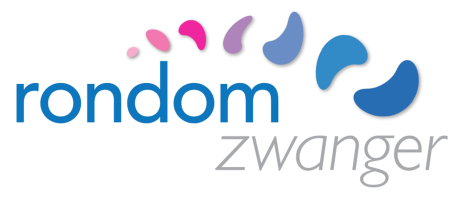 					  Zorgpad eerdere zwangerschapshypertensiemevrouw:geboortedatum:case manager: 								        		          folders; www.rondomzwanger.nl/folders/Partus		thuis of poliklinisch/bevalcentrumKraambed	thuisweekProfessionalActieBeleidInformatie8verloskundigeintakegesprek□ counseling PNS/PND□ folder zwanger (RIVM)□ folder PNS/PND (RIVM)□ groeigids zwanger (JGZ)□ folder echoscopie9 - 11echoscopiste termijnecho   bloed prikken:□ zw. screening□ op indicatie: PNS/PND□ uitgangs toxlab;Tr, Na, K, kreat,Alat, Asat, LDH, uraat□ urine screeningverloskundige en gynaecoloog: zorgpad opstellenverloskundige en gynaecoloog: zorgpad opstellenverloskundige en gynaecoloog: zorgpad opstellenverloskundige en gynaecoloog: zorgpad opstellen12op indicatie:echoscopiste verloskundigeop indicatie: nekplooi meting/ NIPTbelafspraak uitslagen13verloskundigecontrole□ zorgpad bespreken□ kraamzorg16 - 18verloskundigecontrole□ counselen SEO□ op indicatie:    erkenning regelen□ zwangerschapscursus19 - 20echoscopiste verloskundige20 wekenechocontrole□ op indicatie GUO24verloskundigecontrole□ BV - flesvoeding□ groeigids BV (JGZ)27verloskundigecontrole   bloed prikken:□ Hb□ op indicatie: RAL, OGTT□ folder kindsbewegingen□ folder pijnstilling□ aanbod 33 weken consult gynaecoloog30verloskundigekraamzorg controle, uitslagen □ op indicatie: anti-D□ voorlichtingsavond□ bevalplan□ intake kraamzorg33gynaecoloogcontrole□ kennismaking 35verloskundigecontrole□ bevalplan/plaats partus   bespreken□ belinstructies□ screening bij pasgeboren (RIVM) 37verloskundigecontrole□ gewicht bepalen39verloskundigecontrole40verloskundigecontrole□ serotiniteit bespreken□ folder serotiniteit41echoscopiste verloskundigevruchtwatercontrole